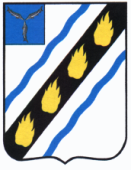  АДМИНИСТРАЦИЯРОЗОВСКОГО МУНИЦИПАЛЬНОГО ОБРАЗОВАНИЯСОВЕТСКОГО МУНИЦИПАЛЬНОГО РАЙОНА 
САРАТОВСКОЙ ОБЛАСТИПОСТАНОВЛЕНИЕ От 25.02.2020   № 11с. РозовоеО присвоении адресного ориентира  спортивной и детскойплощадки с.Розовое Руководствуясь Градостроительным кодексом, постановлением Правительства РФ от 19.11.2014 № 1221 « Об утверждении Правил присвоения, изменения и аннулирования адресов», постановлением администрации Розовского муниципального образования от 25.11.2009 г. № 21 «О едином порядке присвоения и регистрации адресов объектов недвижимости на территории Розовского муниципального образования», Уставом Розовского муниципального образования, администрация Розовского муниципального образования ПОСТАНОВЛЯЕТ:   1.Присвоить  адресный ориентир спортивной и детской площадки с.Розовое -Саратовская область, Советский район, с.Розовое,14 метров северо-западнее нежилого здания Кооперативная 22а.  2. Настоящее  постановление  вступает  в  силу  со  дня  его  подписания.Глава Розовского муниципального образования                                            В.Н.Меркулов     